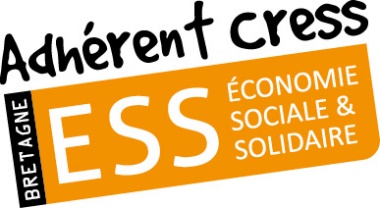 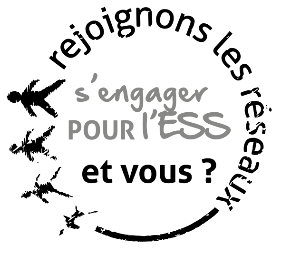 BULLETIN D’ADHESION